Lectura diaria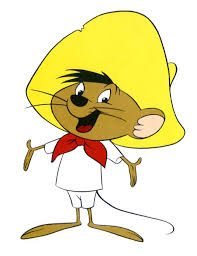 Nombre: ________________________________________________ Fecha: 13 al 19 de Julio		ba			be			bi			bo		bu			ha			he			ya		ye			yi			yo			yu		basura		beso		       bien 		        bola	        bus		        harina             hermano           yate		yema               hilo		       yogur 		yuca	La Belén es buena amiga.Mi yate está roto.El bus pasa tarde.Se me cayó el yogurt.FirmaLunesMartesMiércolesJuevesViernesSábadoDomingoAlumno/aApoderado 